Partial revision of the Test Guidelines for MaizeDocument prepared by an expert from the European UnionDisclaimer:  this document does not represent UPOV policies or guidance	The purpose of this document is to present a proposal for a partial revision of the Test Guidelines for Maize (document TG/2/7).	The Technical Working Party for Vegetables (TWV), at its fifty-sixth session, and The Technical Working Party for Agricultural Crops (TWA), at its fifty-first session, considered a proposal for a partial revision of the Test Guidelines for Maize (Zea mays L.) and agreed to to continue discussions on the inclusion of characteristics from the Table of Characteristics in the Technical Questionnaire at the fifty-seventh session of the TWV and the fifty-second session of the TWA (see documents TWV/56/22 “Report”, paragraphs 102 and 103, and TWA/51/11 “Report”, paragraphs 65 and 67). 	The Technical Working Party for Agricultural Crops (TWA), at its fifty-first session, agreed that the Test Guidelines for Maize (Zea mays L.) be partially revised for characteristics 24.1 and 24.2 “Plant: length” and to clarify the wording of options “not applicable” in the Technical Questionnaire (see document TWA/51/11 “Report”, point 67 and Annex IV).	The following changes are proposed:Revision of characteristics 24.1 and 24.2 “Plant: length” Inclusion of characteristics from the Table of Characteristics in the Technical Questionnaire (see documents TWV/56/22 “Report”, paragraphs 102 and 103, and TWP/7/6 “Revision of Test Guidelines”)	The proposed changes are presented below in highlight and underline (insertion) and strikethrough (deletion).Proposed revision of characteristics 24.1 and 24.2 “Plant: length”Current wordingProposed new wordingProposed revision of the Technical Questionnaire	The TWV and TWA are invited to consider the inclusion of the following characteristics in the TQ (characteristics for inclusion indicated in highlight and underline):[End of document]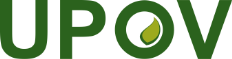 EInternational Union for the Protection of New Varieties of PlantsTechnical Working Party for VegetablesFifty-Seventh SessionAntalya, Türkiye, May 1 to 5, 2023Technical Working Party for Agricultural CropsFifty-Second SessionVirtual meeting, May 22 to 26, 2023TWV/57/4-TWA/52/4Original:  EnglishDate:  March 30, 2023
English
français
deutsch
españolExample Varieties/
Exemples/
Beispielssorten/
Variedades ejemplo
Note/
Nota24.1 
(*)
(+)MS 75-85Only inbred lines and varieties with ear type of grain:  sweet or pop: Plant: lengthSeulement pour les lignées endogames et les variétés avec type de grain de l’épi: doux ou à éclater: Plante: longueurNur Inzuchtlinien und Sorten mit Kolben: Korntyp: Zuckermais oder Popcorn: Pflanze: LängeSólo variedades endógamas y variedades con mazorca con tipo de grano:  dulce o palomero:  Planta:  longitudQNvery shorttrès courtesehr kurzmuy cortaF71shortcourtekurzcortaSpirit (SC), W117 3mediummoyennemittelmediaF244, Puma (SC)5longlonguelanglargaRoyalty (SC), WD367very longtrès longuesehr langmuy largaEnterprise (SC)924.2
(*)
(+)MS 75-85Only hybrids and open-pollinated varieties, excluding varieties with ear type of grain: sweet or pop: Plant: lengthSeulement pour les hybrides et les variétés à fécondation libre, à l’exclusion des variétés avec type de grain de l’épi: doux ou à éclater: Plante: longueurNur Hybriden und freiabblühende Sorten, ohne Sorten mit Kolben: Korntyp: Zuckermais oder Popcorn: Pflanze: LängeSólo híbridos y variedades de polinización libre, excepto variedades con mazorca con tipo de grano:  dulce o palomero:  Planta:  longitudQNvery shorttrès courtesehr kurzmuy corta1shortcourtekurzcortaPR39D233mediummoyennemittelmediaPR37Y125longlonguelanglargaDKC51667very longtrès longuesehr langmuy larga9
English
français
deutsch
españolExample Varieties/
Exemples/
Beispielssorten/
Variedades ejemplo
Note/
Nota24.1 
(*)
(+)MS 75-85Only inbred lines and varieties with ear type of grain:  sweet or pop: Plant: lengthSeulement pour les lignées endogames et les variétés avec type de grain de l’épi: doux ou à éclater: Plante: longueurNur Inzuchtlinien und Sorten mit Kolben: Korntyp: Zuckermais oder Popcorn: Pflanze: LängeSólo variedades endógamas y variedades con mazorca con tipo de grano:  dulce o palomero:  Planta:  longitudQNvery shorttrès courtesehr kurzmuy cortaF71shortcourtekurzcortaSpirit (SC), W117 3mediummoyennemittelmediaF244, Puma (SC)5longlonguelanglargaRoyalty (SC), WD367very longtrès longuesehr langmuy largaEnterprise (SC)924.2
(*)
(+)MS 75-85Only hybrids and open-pollinated varieties, excluding varieties with ear type of grain: sweet or pop: Plant: lengthSeulement pour les hybrides et les variétés à fécondation libre, à l’exclusion des variétés avec type de grain de l’épi: doux ou à éclater: Plante: longueurNur Hybriden und freiabblühende Sorten, ohne Sorten mit Kolben: Korntyp: Zuckermais oder Popcorn: Pflanze: LängeSólo híbridos y variedades de polinización libre, excepto variedades con mazorca con tipo de grano:  dulce o palomero:  Planta:  longitudQNvery shorttrès courtesehr kurzmuy corta1shortcourtekurzcortaPR39D23, Spirit (SC)3mediummoyennemittelmediaPR37Y12, Puma (SC)5longlonguelanglargaDKC5166, 
Royalty (SC)7very longtrès longuesehr langmuy largaEnterprise (SC)9TECHNICAL QUESTIONNAIRETECHNICAL QUESTIONNAIREPage {x} of {y}Reference Number:Reference Number:Reference Number:Reference Number:5. Characteristics of the variety to be indicated (the number in brackets refers to the corresponding characteristic in Test Guidelines; please mark the note which best corresponds).5. Characteristics of the variety to be indicated (the number in brackets refers to the corresponding characteristic in Test Guidelines; please mark the note which best corresponds).5. Characteristics of the variety to be indicated (the number in brackets refers to the corresponding characteristic in Test Guidelines; please mark the note which best corresponds).5. Characteristics of the variety to be indicated (the number in brackets refers to the corresponding characteristic in Test Guidelines; please mark the note which best corresponds).5. Characteristics of the variety to be indicated (the number in brackets refers to the corresponding characteristic in Test Guidelines; please mark the note which best corresponds).5. Characteristics of the variety to be indicated (the number in brackets refers to the corresponding characteristic in Test Guidelines; please mark the note which best corresponds).5. Characteristics of the variety to be indicated (the number in brackets refers to the corresponding characteristic in Test Guidelines; please mark the note which best corresponds).CharacteristicsCharacteristicsCharacteristicsExample VarietiesNoteNote5.1
(8)Tassel:  time of anthesis Tassel:  time of anthesis Tassel:  time of anthesis very earlyvery earlyvery early1 [   ]1 [   ]very early to earlyvery early to earlyvery early to earlyKW1069, Spirit (SC)2 [   ]2 [   ]earlyearlyearlyChamp (SC), F257 3 [   ]3 [   ]early to mediumearly to mediumearly to mediumCenturion (SC), F259 4 [   ]4 [   ]mediummediummediumF522, Zenith (SC)5 [   ]5 [   ]medium to latemedium to latemedium to lateA632 6 [   ]6 [   ]latelatelateB73 7 [   ]7 [   ]late to very latelate to very latelate to very lateAM15138 [   ]8 [   ]very latevery latevery late9 [   ]9 [   ]5.2
(9)Tassel: anthocyanin coloration at base of glume Tassel: anthocyanin coloration at base of glume Tassel: anthocyanin coloration at base of glume absent or very weakabsent or very weakabsent or very weakRoyalty (SC), W117 1[  ]1[  ]very weak to weakvery weak to weakvery weak to weak2[  ]2[  ]weakweakweakBoston (SC), F66 3[  ]3[  ]weak to mediumweak to mediumweak to medium4[  ]4[  ]mediummediummediumF1075[  ]5[  ]medium to strongmedium to strongmedium to strong6[  ]6[  ]strongstrongstrongEP17[  ]7[  ]strong to very strongstrong to very strongstrong to very strong8[  ]8[  ]very strongvery strongvery strong9[  ]9[  ]CharacteristicsCharacteristicsCharacteristicsExample VarietiesNoteNote5.3
(10)Tassel: anthocyanin coloration of glumes excluding baseTassel: anthocyanin coloration of glumes excluding baseTassel: anthocyanin coloration of glumes excluding baseabsent or very weakabsent or very weakabsent or very weakEmpire (SC), F259 1[  ]1[  ]very weak to weakvery weak to weakvery weak to weak2[  ]2[  ]weakweakweakF2, Royalty (SC)3[  ]3[  ]weak to mediumweak to mediumweak to medium4[  ]4[  ]mediummediummediumCenturion (SC), WD36 5[  ]5[  ]medium to strongmedium to strongmedium to strong6[  ]6[  ]strongstrongstrongW79A7[  ]7[  ]strong to very strongstrong to very strongstrong to very strong8[  ]8[  ]very strongvery strongvery strong9[  ]9[  ]5.4
(11)Tassel: anthocyanin coloration of anthers Tassel: anthocyanin coloration of anthers Tassel: anthocyanin coloration of anthers absent or very weakabsent or very weakabsent or very weakA654, Empire (SC)1[  ]1[  ]very weak to weakvery weak to weakvery weak to weak2[  ]2[  ]weakweakweakF2, Royalty (SC)3[  ]3[  ]weak to mediumweak to mediumweak to medium4[  ]4[  ]mediummediummediumCenturion (SC), W182E 5[  ]5[  ]medium to strongmedium to strongmedium to strong6[  ]6[  ]strongstrongstrong7[  ]7[  ]strong to very strongstrong to very strongstrong to very strong8[  ]8[  ]very strongvery strongvery strong9[  ]9[  ]5.5
(14)Tassel: number of primary lateral branchesTassel: number of primary lateral branchesTassel: number of primary lateral branchesabsent or very fewabsent or very fewabsent or very fewF71[  ]1[  ]very few to fewvery few to fewvery few to few2[  ]2[  ]fewfewfewF252, Mv. Aranyos (SC)3[  ]3[  ]few to mediumfew to mediumfew to medium4[  ]4[  ]mediummediummediumF244, Kokanee (SC)5[  ]5[  ]medium to manymedium to manymedium to many6[  ]6[  ]manymanymanyA188, Zenith (SC)7[  ]7[  ]many to very manymany to very manymany to very many8[  ]8[  ]very manyvery manyvery manySuregold (SC)9[  ]9[  ]CharacteristicsCharacteristicsCharacteristicsExample VarietiesNoteNote5.6
(15)Ear: time of silk emergence Ear: time of silk emergence Ear: time of silk emergence very earlyvery earlyvery earlyMv. Aranyos (SC)1[  ]1[  ]very early to earlyvery early to earlyvery early to earlyKW1069, Spirit (SC)2[  ]2[  ]earlyearlyearlyChamp (SC), F257 3[  ]3[  ]early to mediumearly to mediumearly to mediumF259, Royalty (SC)4[  ]4[  ]mediummediummediumBonus (SC), F522 5[  ]5[  ]medium to latemedium to latemedium to lateA6326[  ]6[  ]latelatelateB737[  ]7[  ]late to very latelate to very latelate to very lateAM15138[  ]8[  ]very latevery latevery late9[  ]9[  ]5.7
(16)Ear: anthocyanin coloration of silksEar: anthocyanin coloration of silksEar: anthocyanin coloration of silksabsent or very weakabsent or very weakabsent or very weakBonus (SC), F7, F195 1[  ]1[  ]very weak to weakvery weak to weakvery weak to weak2[  ]2[  ]weakweakweakEl Toro (SC), F257 3[  ]3[  ]weak to mediumweak to mediumweak to medium4[  ]4[  ]mediummediummediumF244, Gyöngymazsola (SC)5[  ]5[  ]medium to strongmedium to strongmedium to strong6[  ]6[  ]strongstrongstrongW4017[  ]7[  ]strong to very strongstrong to very strongstrong to very strong8[  ]8[  ]very strongvery strongvery strong9[  ]9[  ]CharacteristicsCharacteristicsCharacteristicsExample VarietiesNoteNote5.8 i
(24.1)Only inbred lines: Plant: lengthOnly inbred lines: Plant: lengthOnly inbred lines: Plant: lengthvery shortvery shortvery shortF71[  ]1[  ]very short to shortvery short to shortvery short to short2[  ]2[  ]shortshortshortSpirit (SC), W1173[  ]3[  ]short to mediumshort to mediumshort to medium4[  ]4[  ]mediummediummediumF244, Puma (SC)5[  ]5[  ]medium to longmedium to longmedium to long6[  ]6[  ]longlonglongRoyalty (SC), WD367[  ]7[  ]long to very longlong to very longlong to very long8[  ]8[  ]very long very long very long Enterprise (SC)9[  ]9[  ]not applicable to hybrids and open-pollinated varietiesnot applicable to hybrids and open-pollinated varietiesnot applicable to hybrids and open-pollinated varieties[  ][  ]5.4 8 ii
(24.2)Only hybrids and open-pollinated varieties, excluding varieties with ear type of grain: sweet or pop: Plant: lengthOnly hybrids and open-pollinated varieties, excluding varieties with ear type of grain: sweet or pop: Plant: lengthOnly hybrids and open-pollinated varieties, excluding varieties with ear type of grain: sweet or pop: Plant: lengthvery shortvery shortvery short1[  ]1[  ]very short to shortvery short to shortvery short to short2[  ]2[  ]shortshortshortPR39D23, Spirit (SC)3[  ]3[  ]short to mediumshort to mediumshort to medium4[  ]4[  ]mediummediummediumPR37Y12, Puma (SC)5[  ]5[  ]medium to longmedium to longmedium to long6[  ]6[  ]longlonglongDKC5166, Royalty (SC)7[  ]7[  ]long to very longlong to very longlong to very long8[  ]8[  ]very long very long very long Enterprise (SC)9[  ]9[  ]not applicable to inbred linesnot applicable to inbred linesnot applicable to inbred lines[  ][  ]CharacteristicsCharacteristicsCharacteristicsExample VarietiesNoteNote5.9
(28)Ear: length Ear: length Ear: length very shortvery shortvery short1[  ]1[  ]very short to shortvery short to shortvery short to short2[  ]2[  ]shortshortshortF23[  ]3[  ]short to mediumshort to mediumshort to medium4[  ]4[  ]mediummediummediumA654, Spirit (SC)5[  ]5[  ]medium to longmedium to longmedium to long6[  ]6[  ]longlonglongEmpire (SC), MO17 7[  ]7[  ]long to very longlong to very longlong to very long8[  ]8[  ]very longvery longvery long9[  ]9[  ]5.10
(29)Ear: diameter (in middle)Ear: diameter (in middle)Ear: diameter (in middle)very smallvery smallvery small1[  ]1[  ]very small to smallvery small to smallvery small to small2[  ]2[  ]smallsmallsmallF73[  ]3[  ]small to mediumsmall to mediumsmall to medium4[  ]4[  ]mediummediummediumW1175[  ]5[  ]medium to largemedium to largemedium to large6[  ]6[  ]largelargelargeCenturion (SC), F4817[  ]7[  ]large to very largelarge to very largelarge to very large8[  ]8[  ]very largevery largevery largeEmpire (SC)9[  ]9[  ]5.11
(30)Ear: shapeEar: shapeEar: shapeconicalconicalconicalF16, Wombat (SC)1[  ]1[  ]conico-cylindricalconico-cylindricalconico-cylindricalCenturion (SC), F816 2[  ]2[  ]cylindricalcylindricalcylindricalF66, GH2547 (SC)3[  ]3[  ]CharacteristicsCharacteristicsCharacteristicsExample VarietiesNoteNote5.12
(31)Ear: number of rows of grainEar: number of rows of grainEar: number of rows of grainvery fewvery fewvery few1[  ]1[  ]very few to fewvery few to fewvery few to few2[  ]2[  ]fewfewfewF2573[  ]3[  ]few to mediumfew to mediumfew to medium4[  ]4[  ]mediummediummediumDessert 73 (SC), F16 5[  ]5[  ]medium to manymedium to manymedium to many6[  ]6[  ]manymanymanyB73, Bonus (SC)7[  ]7[  ]many to very manymany to very manymany to very many8[  ]8[  ]very manyvery manyvery many9[  ]9[  ]5.13
(32)Only varieties with ear type of grain: sweet or waxy: Ear: number of colors  of grainsOnly varieties with ear type of grain: sweet or waxy: Ear: number of colors  of grainsOnly varieties with ear type of grain: sweet or waxy: Ear: number of colors  of grainsoneoneoneJubilee (SC)1[  ]1[  ]twotwotwoEolrukchal-ilho,
Serendipity (SC)2[  ]2[  ]not applicable for varieties with other type of grain than sweet or waxynot applicable for varieties with other type of grain than sweet or waxynot applicable for varieties with other type of grain than sweet or waxy[  ][  ]5.14
(33)Only varieties with ear type of grain: sweet: Grain: intensity of yellow colorOnly varieties with ear type of grain: sweet: Grain: intensity of yellow colorOnly varieties with ear type of grain: sweet: Grain: intensity of yellow colorvery lightvery lightvery light1[  ]1[  ]very light to lightvery light to lightvery light to light2[  ]2[  ]lightlightlightGyöngymazsola (SC)3[  ]3[  ]light to mediumlight to mediumlight to medium4[  ]4[  ]mediummediummediumRoyalty (SC)5[  ]5[  ]medium to darkmedium to darkmedium to dark6[  ]6[  ]darkdarkdarkKokanee (SC)7[  ]7[  ]dark to very darkdark to very darkdark to very dark8[  ]8[  ]very darkvery darkvery dark9[  ]9[  ]not applicable for varieties with other type of grain than sweetnot applicable for varieties with other type of grain than sweetnot applicable for varieties with other type of grain than sweet[  ][  ]CharacteristicsCharacteristicsCharacteristicsExample VarietiesNoteNote5.15
(35)Only varieties with ear type of grain: sweet: Grain: width Only varieties with ear type of grain: sweet: Grain: width Only varieties with ear type of grain: sweet: Grain: width very narrowvery narrowvery narrow1[  ]1[  ]very narrow to narrowvery narrow to narrowvery narrow to narrow2[  ]2[  ]narrownarrownarrowBonus (SC)3[  ]3[  ]narrow to mediumnarrow to mediumnarrow to medium4[  ]4[  ]mediummediummediumJubilee (SC)5[  ]5[  ]medium to broadmedium to broadmedium to broad6[  ]6[  ]broadbroadbroadMv. Aranyos (SC)7[  ]7[  ]broad to very broadbroad to very broadbroad to very broad8[  ]8[  ]very broadvery broadvery broad9[  ]9[  ]not applicable not applicable for varieties with other type of grain than sweetnot applicable not applicable for varieties with other type of grain than sweetnot applicable not applicable for varieties with other type of grain than sweet[  ][  ]5.16
(36)Ear: type of grain Ear: type of grain Ear: type of grain flintflintflintF21 [   ]1 [   ]flint-likeflint-likeflint-likeF2522 [   ]2 [   ]intermediateintermediateintermediateF1073 [   ]3 [   ]dent-likedent-likedent-likeA6544 [   ]4 [   ]dentdentdentW182E5 [   ]5 [   ]sweetsweetsweetJubilee (SC)6 [   ]6 [   ]poppoppopIowa Pop (PC)7 [   ]7 [   ]waxywaxywaxy8 [   ]8 [   ]flourflourflour9 [   ]9 [   ]5.17
(37)Only varieties with ear type of grain: sweet: Ear: shrinkage of top of grain Only varieties with ear type of grain: sweet: Ear: shrinkage of top of grain Only varieties with ear type of grain: sweet: Ear: shrinkage of top of grain weak weak weak Zarja (SC)Zarja (SC)1[  ]weak to mediumweak to mediumweak to medium2[  ]mediummediummediumMerkur (SC)Merkur (SC)3[  ]medium to strongmedium to strongmedium to strong4[  ]strongstrongstrongDessert 73 (SC)Dessert 73 (SC)5[  ]not applicable for varieties with other type of grain than sweetnot applicable for varieties with other type of grain than sweetnot applicable for varieties with other type of grain than sweet[  ]CharacteristicsCharacteristicsCharacteristicsExample VarietiesExample VarietiesNote5.18
(38)Ear: color of top of grainEar: color of top of grainEar: color of top of grainwhitewhitewhiteA188, Pure white (SC), Snowbelle (SC)A188, Pure white (SC), Snowbelle (SC)1 [   ]yellowish whiteyellowish whiteyellowish white2 [   ]yellowyellowyellowF259F2593 [   ]yellow orangeyellow orangeyellow orangeF2, Gyöngymazsola (SC)F2, Gyöngymazsola (SC)4 [   ]orangeorangeorangeF257, GH 2547 (SC)F257, GH 2547 (SC)5 [   ]red orangered orangered orangeDynasty (SC)Dynasty (SC)6 [   ]redredred7 [   ]purplepurplepurple8 [   ]brownishbrownishbrownishZenith (SC)Zenith (SC)9 [   ]blue blackblue blackblue blackMiheukchalMiheukchal10 [   ]5.19
(39)Excluding varieties with ear type of grain: sweet: Ear: color of dorsal side of grainExcluding varieties with ear type of grain: sweet: Ear: color of dorsal side of grainExcluding varieties with ear type of grain: sweet: Ear: color of dorsal side of grainwhitewhitewhiteF4811 [   ]1 [   ]yellowish whiteyellowish whiteyellowish whiteA1882 [   ]2 [   ]yellowyellowyellow3 [   ]3 [   ]yellow orangeyellow orangeyellow orangeF664 [   ]4 [   ]orangeorangeorangeEP15 [   ]5 [   ]red orangered orangered orange6 [   ]6 [   ]redredred7 [   ]7 [   ]purplepurplepurple8 [   ]8 [   ]brownishbrownishbrownish9 [   ]9 [   ]blue blackblue blackblue black10 [   ]10 [   ]not applicable for varieties with ear type of grain: sweetnot applicable for varieties with ear type of grain: sweetnot applicable for varieties with ear type of grain: sweet[  ][  ]CharacteristicsCharacteristicsCharacteristicsExample VarietiesNoteNote5.20
(41)Ear: anthocyanin coloration of glumes of cobEar: anthocyanin coloration of glumes of cobEar: anthocyanin coloration of glumes of cobabsent or very  weakabsent or very  weakabsent or very  weakF2, F2571 [   ]1 [   ]very weak to weakvery weak to weakvery weak to weak2 [   ]2 [   ]weakweakweakF2523 [   ]3 [   ]weak to mediumweak to mediumweak to medium4 [   ]4 [   ]mediummediummediumW1175 [   ]5 [   ]medium to strongmedium to strongmedium to strong6 [   ]6 [   ]strongstrongstrongA6327 [   ]7 [   ]strong to very strongstrong to very strongstrong to very strong8 [   ]8 [   ]very strongvery strongvery strong9 [   ]9 [   ]